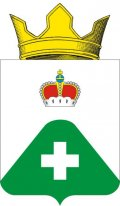 АДМИНИСТРАЦИЯСЕЛЬСКОГО ПОСЕЛЕНИЯ ВЫСОКОВОРАМЕШКОВСКИЙ РАЙОНТВЕРСКАЯ ОБЛАСТЬПОСТАНОВЛЕНИЕд.Высоково20.04.2020											№34О проведении восемнадцатого заседания Совета депутатов сельского поселения Высоково четвертого созыва В соответствии с Уставом сельского поселения Высоково, регламентом работы Совета депутатов сельского поселения ВысоковоПОСТАНОВЛЯЮ:1. Провести восемнадцатое заседание Совета депутатов четвертого созыва 30.04.2020 года со следующей повесткой заседания:- Об утверждении отчета по исполнению бюджета сельского поселения Высоково Рамешковского района Тверской области за 2019 год;2. Настоящее постановление обнародовать на стендах для обнародования муниципальных правовых актов муниципального образования по адресу: Тверская область, Рамешковский район, д. Высоково, ул. Центральная д. 9.3. Контроль за исполнением постановления оставляю за собой.Глава сельского поселения Высоково				Е.В.Смородов